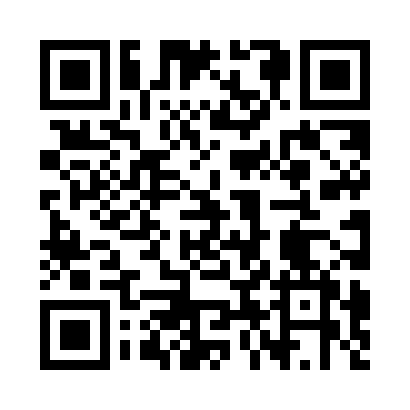 Prayer times for Krzyworzeka, PolandMon 1 Apr 2024 - Tue 30 Apr 2024High Latitude Method: Angle Based RulePrayer Calculation Method: Muslim World LeagueAsar Calculation Method: HanafiPrayer times provided by https://www.salahtimes.comDateDayFajrSunriseDhuhrAsrMaghribIsha1Mon4:236:2112:505:177:209:102Tue4:206:1912:495:187:219:123Wed4:186:1612:495:197:239:144Thu4:156:1412:495:207:249:175Fri4:126:1212:495:227:269:196Sat4:096:1012:485:237:289:217Sun4:066:0712:485:247:299:238Mon4:036:0512:485:257:319:259Tue4:006:0312:475:267:339:2810Wed3:576:0112:475:277:349:3011Thu3:545:5912:475:297:369:3212Fri3:515:5712:475:307:389:3513Sat3:485:5412:465:317:399:3714Sun3:455:5212:465:327:419:4015Mon3:425:5012:465:337:439:4216Tue3:395:4812:465:347:449:4517Wed3:365:4612:455:357:469:4718Thu3:335:4412:455:367:489:5019Fri3:305:4212:455:377:499:5220Sat3:275:4012:455:387:519:5521Sun3:245:3812:455:407:529:5722Mon3:215:3612:445:417:5410:0023Tue3:175:3412:445:427:5610:0324Wed3:145:3212:445:437:5710:0525Thu3:115:3012:445:447:5910:0826Fri3:085:2812:445:458:0110:1127Sat3:045:2612:445:468:0210:1428Sun3:015:2412:435:478:0410:1729Mon2:585:2212:435:488:0610:2030Tue2:545:2012:435:498:0710:23